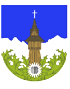 DZIANISZ FIDRYGAKierunekLiniaGodziny odjazduWITÓW DOLNY-ZAKOPANEprzez Dzianisz, Kościelisko NR 1 POWIATOWA6:43, 8:33, 13.20, 15:03, 16:59DZIANISZ FIDRYGAKierunekLiniaGodziny odjazduZAKOPANE-WITÓW DOLNYprzez Kościelisko, DzianiszNR 1POWIATOWA8:05, 13.10, 14:30, 16:50, 18:15